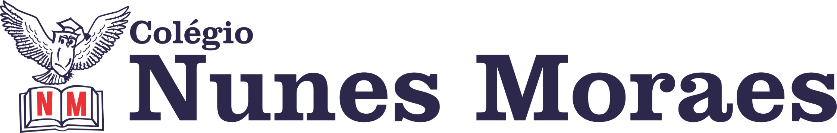 “Para cada receio, fé renovada. Para cada tropeço, a certeza de um recomeço. Para cada dúvida, sabedoria para escolher o melhor caminho. Para cada dificuldade, sopro de esperança, Boa semana”1ª aula: 7:20h às 8:15h – CIÊNCIAS – PROFESSORA: RAEFAELLA CHAVES Passo 01 –  Correção da atividade pós aula: SAS/Explore seus conhecimentos! Página 64, questões 3 e 4.Passo 02 – Assistir a vídeo aula no link: https://drive.google.com/file/d/1MCJjG9S7ZKsVIK-_j8pE2HXatN-YK3Rc/view (com duração de 13 minutos e 30 segundos).Passo 03 – Leitura do para ir além (o desenvolvimento dos ossos), página 57.Passo 04 – Atividade de sala – SAS/ Agora é com você! páginas 61, questão 3. SAS/Explore seus conhecimentos! Página 65, questão 6.ESTAREI DISPONÍVEL NO WHATSAPP PARA TIRAR SUAS DÚVIDAS.  Passo 05 – Atividade pós aula: Suplementar 2 - páginas 72/73, questões 1 e 3.ATENÇÂO: Atividade pós aula deverá ser fotografada e enviada por WhatsApp.Durante a resolução dessas questões a professora Rafaella vai tirar dúvidas no WhatsApp (9.9205-7894)Faça foto das atividades que você realizou e envie para coordenação Flay (9.9198-6443)Essa atividade será pontuada para nota.2ª aula: 8:15h às 9:10h – ARTE – PROFESSORA: ROSEANA SOUSA Link da aula: https://youtu.be/y-VxJ9YRF_0 Passo 1: Abra seu livro na abertura do capítulo 8 – página 82 Passo 2:  Clique no link e assista à videoaula. Faça passo a passo, tudo o que eu pedir na videoaula. Para isso, você pode pausar o vídeo sempre que precisar.ESTAREI DISPONÍVEL NO WHATSAPP PARA TIRAR SUAS DÚVIDAS. MANDE MENSAGEM PARA O MEU NÚMERO NO PRIVADO. (85) 9 9247-4950.Passo 3: No início da videoaula acompanhe a revisão do conteúdo da aula anterior. P 82 e 83Passo 4: Explanação do conteúdo das páginas 85 a 88. Grife as informações principais de acordo com a minha orientação durante a videoaula.Passo 5: Acompanhe a orientação da professora, para fazer a questão 1 da página 89, questões 1 e 2.(Mande a foto dessas duas questões para a coordenação: Flay)Passo 5: Atividade de casa: página 89, questões 3 e 4.Obs: Mandar a foto dessas duas questões para o whatsapp da professora até o início da próxima aula.Durante a resolução dessas questões a professora Roseana vai tirar dúvidas no WhatsApp (9. 9247-4950)Faça foto das atividades que você realizou e envie para coordenação Flay (9.9198-6443)Essa atividade será pontuada para nota.Intervalo: 9:10h às 9:45h3ª aula: 9:45h às 10:40h – MATEMÁTICA – PROFESSORA: GABRIELLA1º passo: conferir a correção da atividade de casa da aula passada, no link abaixo:https://drive.google.com/file/d/1GwQ4M3HO9g_EgD7-rMwthkJyMnHbvkN1/view?usp=sharing2º passo: Explicações do conteúdo da aula de hoje com um vídeo feito pela a professora Gabriella no seguinte link:https://youtu.be/OQar1Dyvzp0 OBS: (não deixe de acompanhar pelo seu livro pg. 62 e 63)3º passo: Vamos praticar resolvendo as questões da atividade “Dialogar e conhecer”, pg. 64. 4º passo: Atividade de casa “Explore seus Conhecimentos”- pg. 83, questões: 01.OBS: (As resoluções serão realizadas no Watsapp, durante a aula).Durante a resolução dessas questões a professora Gabriella vai tirar dúvidas no WhatsApp (9.9174-8820)Faça foto das atividades que você realizou e envie para coordenação Flay (9.9198-6443)Essa atividade será pontuada para nota.4ª aula: 10:40h às 11:35 h – GEOGRAFIA – PROFESSOR: ALISON ALMEIDA  1º PASSO: - Envie para seu professor a foto com atividade pós aula – Página: 33 (SAS) Questão: 2  e 3 ‘Para ir além’- Faça a correção dessa atividade. O professor vai disponibilizar no inicio da aula no grupo da turma.2º PASSO:- Faça a leitura da página: 34 a 35 (SAS)3º PASSO: - Assista a vídeo aula disponível no link abaixo:https://youtu.be/O1JnupG1lEI 4º PASSO:- Faça atividade da página: 115 e 116 (Ativ. Suplementar) Questão: 09 e 105º PASSO: - Acesse ao Google Meet para tirar dúvidas e correção da atividade.- Caso você não consiga acessar o Meet anote suas dúvidas e tirem com o professor na próxima aula. A correção também será disponibilizada no grupo da turma ao final da aula.Durante a resolução dessas questões o professor Alison vai tirar dúvidas no WhatsApp (9.9107-4898)Faça foto das atividades que você realizou e envie para coordenação Flay (9.9198-6443)Essa atividade será pontuada para nota.PARABÉNS POR SUA DEDICAÇÃO!